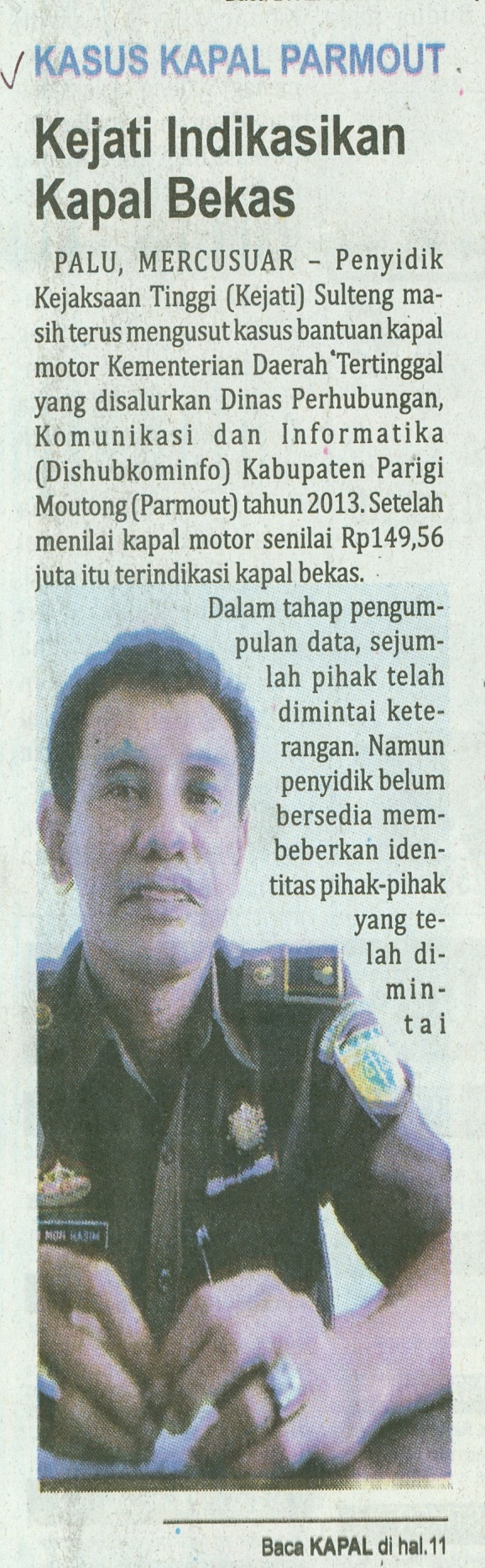 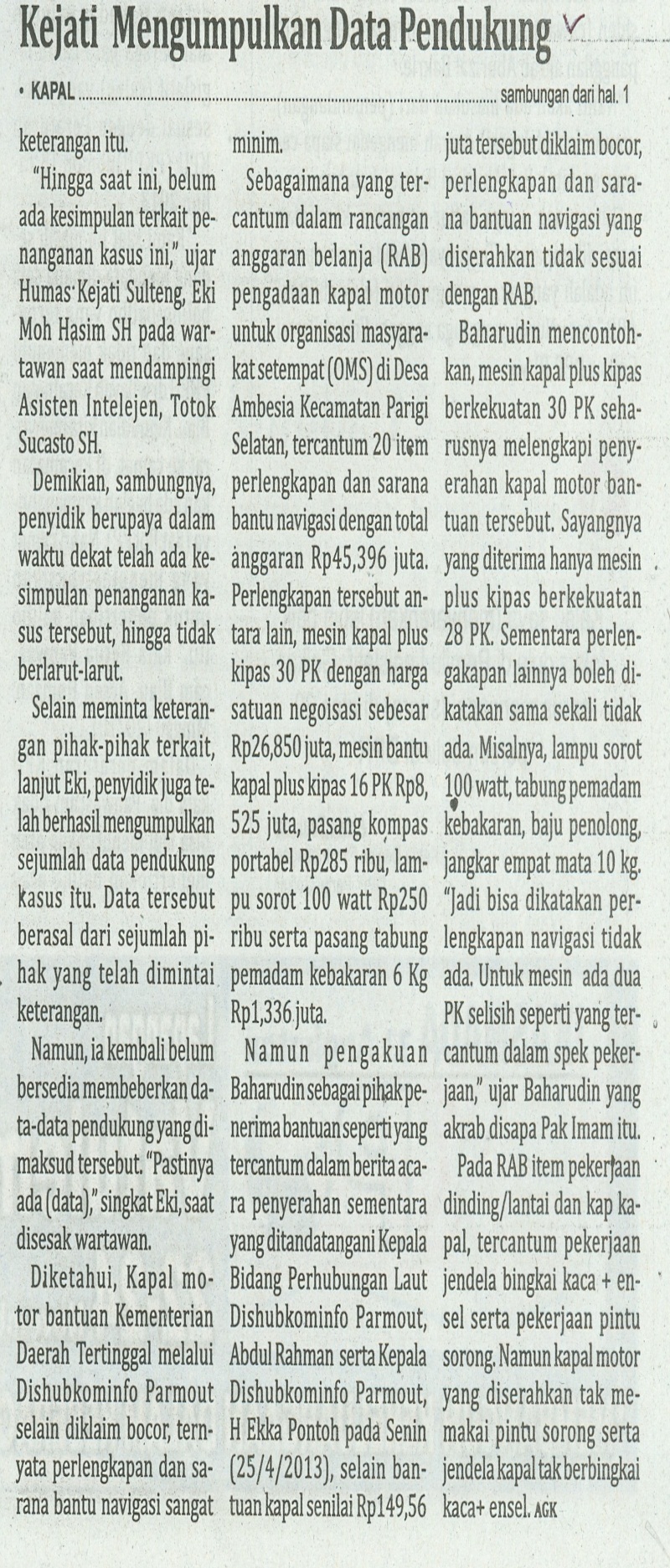 Harian    	:MercusuarKasubaudSulteng IIHari, tanggal:Selasa, 22 Oktober 2013KasubaudSulteng IIKeterangan:Hal. 1 Kolom 7-8; Hal. 11 Kolom 16-18KasubaudSulteng IIEntitas:Kabupaten Parigi MoutongKasubaudSulteng II